بسم الله الرحمن الرحيماختبار منتصف الفصل الدراسي الأول  – ( الدور الأول ) – للعام الدراسي 1445هـالسؤال الأول : فهم المقروء :      إن بقاء الأمم واستمرارها مرتبط بتمسكها بالأخلاق الفاضلة والصفات الحميدة فإن ضيعت الأمم تلك الأخلاق فهذا ينذر بهلاك تلك الأمم وضياعها . فلقد حثنا ديننا الإسلامي الحنيف على التجمل والتحلي بالأخلاق الفاضلة والابتعاد عن الأخلاق السيئة .جَمَعَ رَجُلٌ أَمْوالَهُ، وَوَضَعَها في كيسٍ، ثُمَّ أَغْلَقَهُ بِإِحْكامٍ، وَتَرَكَهُ عِنْدَ صَديقٍ لَهُ؛ حَتّى يَرْجِعَ مِنْ سَفَرِهِ، وَأَخْبَرَهُ أَنَّ بِهِ أَلْفَ دينارٍ.
      وَسْوَسَ الشَّيْطانُ لِلصَّديقِ؛ فَفَتَحَ الْكيسَ، وَأَخَذَ الدَّنانيرَ الذَّهَبِيَّةَ، وَوَضَعَ مَكانَها دَراهِمَ فِضِّيَّةً، ثُمَّ أَغْلَقَهُ.
     وَبَعْدَ مُدَّةٍ طَويلَةٍ عادَ الرَّجُلُ، وَطالَبَ صَديقَهُ بِرَدِّ الْأَمانَةِ، فَأَحْضَرَ الْكيسَ، فَلَمّا فَتَحَهُ، لَمْ يَجِدْ دَنانيرَهُ الذَّهَبِيَّةَ.
    ذَهَبَ الرَّجُلُ إِلى الْقاضي، وَشَكا إِلَيْهِ، فَطَلَبَ القاضي الْخَصْمَ، فَلَمّا جاءَ سَأَلَهُ: مَتى تَرَكَ الرَّجُلُ الْكيسَ مَعَكَ؟
     قالَ الرَّجُلُ: مُنْذُ خَمْسِ سَنَواتٍ. فَفَتَحَ الْقاضي الْكيسَ، وَقَرَأَ الْمَكْتوبَ عَلى الدَّنانيرِ، فَوَجَدَها قَدْ صُنِعَتْ مُنْذُ سَنَتَيْنِ، فَأَمَرَهُ الْقاضي أَنْ يُعيدَ الدَّنانيرَ إِلى صاحِبِها، وَعاقَبَهُ عَلى خِيانَةِ الْأَمانَةِ. السؤال الثاني : الصنف اللغوي  :  ** اختر الإجابة الصحيحة :                                       د                                         ـــــــــــــــــــــــــــــــــــــــــــــــــــــــــــــــــــــــــــــــــــــــــــــــــــــــــــــــــــــــــــــــــــــــــــــــــــــــــــــــــــــــــــــــــــــــــــــــــــــــــــــــــــــــــــــــــــــــــ   السؤال الثالث :الوظيفة النحوية   السؤال الرابع : الظاهرة الإملائية  :    ** اختر الإجابة الصحيحة :                                                                                 اكتب ما يملى عليك ...................................................................................................................................................................................................................................................................... السؤال الخامس  : الرسم الكتابي :      اكتب ما يلي بخط النسخ إنما الأمم الأخلاق ما بقيت                   فإن هم ذهبت أخلاقهم ذهبوا .........................................................................................................................................................................................................................................................................................................................................................................................................................................................................................................................................................................................................................................................................................................................................................................................................................................................................................................................................................................................................................................................................................................................................................................................................انتهت الأسئلةإعداد قناة التعلم التفاعلينموذج الإجابة https://youtu.be/K0BB32UvxOIرابط التليجرام https://t.me/tdsglالمملكة العربية السعوديةوزارة التعليمإدارة التعليم .................مدرسة : ......................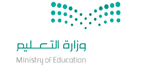 المادة : لغتي الصف : خامس ابتدائيالزمن : ساعتان اسم الطالب : ........................................................................................................الصف : الخامس الابتدائي (      )سالمهارةالمهارةالدرجة الدرجة بالأرقامالدرجة بالأحرفالمصححالمراجعالمدقق1فهم المقروءفهم المقروء62الصنف اللغويالصنف اللغوي33الوظيفة النحويةالوظيفة النحوية45الظاهرة الإملائيةالظاهرة الإملائية46الرسم الكتابيالرسم الكتابي3المجموع النهائيالمجموع النهائي2020 61- سبب بقاء الأمم والشعوب هو .......1- سبب بقاء الأمم والشعوب هو .......1- سبب بقاء الأمم والشعوب هو .......أ – كثرة أموالها      ب- تمسكها بالأخلاق الفاضلة        جـ - كثرة عددها     2- بين كلمتى " الأمانة " و " الخيانة " 2- بين كلمتى " الأمانة " و " الخيانة " 2- بين كلمتى " الأمانة " و " الخيانة " أ – ترادف      ب- تقارب         جـ ـ تضاد       3- أخذ الرجل الدنانير الذهبية ووضع مكانها الدراهم الفضية:   3- أخذ الرجل الدنانير الذهبية ووضع مكانها الدراهم الفضية:   3- أخذ الرجل الدنانير الذهبية ووضع مكانها الدراهم الفضية:   أ – عندما سلمها له صاحبها ب- بعد سفر صديقه بثلاث سنوات         جـ - بعد سفر صديقه بسنتين   4- من الصفات التي اتصف به القاضي صفة .....4- من الصفات التي اتصف به القاضي صفة .....4- من الصفات التي اتصف به القاضي صفة .....أ – الذكاء والفطنة    ب- التسرع والحزم     جـ ـ الرأفة والرحمة     5 – كيف عرف القاضي أن الرجل هو من أخذ الدنانير ؟  5 – كيف عرف القاضي أن الرجل هو من أخذ الدنانير ؟  5 – كيف عرف القاضي أن الرجل هو من أخذ الدنانير ؟  أ – من خلال تاريخ الصنع                 ب – من خلال الشكل            جـ - من خلال مكان الصنع              6- القصة ترغبنا في خلق : 6- القصة ترغبنا في خلق : 6- القصة ترغبنا في خلق : أ – الأمانة      ب- الإخلاص       جـ - الوفاء        31- ما دل على أكثر من اثنين بزيادة واو ونون او ياء ونون على مفرده :1- ما دل على أكثر من اثنين بزيادة واو ونون او ياء ونون على مفرده :1- ما دل على أكثر من اثنين بزيادة واو ونون او ياء ونون على مفرده :أ- جمع المذكر السالمب – جمع المؤنث السالم جـ - جمع التكسير  2- كلمة " ترحمون " ليست جمع مذكر سالم لأنها .......2- كلمة " ترحمون " ليست جمع مذكر سالم لأنها .......2- كلمة " ترحمون " ليست جمع مذكر سالم لأنها .......مفرد ب ـ فعل   جـ ـ غير عاقل    3- المجموعة التي اشتملت على جمع مذكر سالم :                                            3- المجموعة التي اشتملت على جمع مذكر سالم :                                            3- المجموعة التي اشتملت على جمع مذكر سالم :                                            أ- المهندسون - المؤمنينب – شياطين - ليمونجـ - تعملون - مساكين   41- ....... رجل فاضل        أكمل بمبتدأ مناسب :     1- ....... رجل فاضل        أكمل بمبتدأ مناسب :     1- ....... رجل فاضل        أكمل بمبتدأ مناسب :     أ- حماك  ب - حموكجـ - حميك   2- المشاركون في المسابقة متواجدون .                (علامة رفع المبتدأ والخبر في الجملة السابقة) 2- المشاركون في المسابقة متواجدون .                (علامة رفع المبتدأ والخبر في الجملة السابقة) 2- المشاركون في المسابقة متواجدون .                (علامة رفع المبتدأ والخبر في الجملة السابقة) أ- الضمةب ـ الألف  جـ ـ الواو   3- الصابر على البلاء مأجور .            اجعل العبارة السابقة للمثنى وغير ما يلزم3- الصابر على البلاء مأجور .            اجعل العبارة السابقة للمثنى وغير ما يلزم3- الصابر على البلاء مأجور .            اجعل العبارة السابقة للمثنى وغير ما يلزمأ- الصابران على البلاء مأجورانب – الصابرين على البلاء مأجورينج- الصابرون على البلاء مأجورون4- الممرضات رحيمات بالمرضى .    أعرب ما تحته خط :     4- الممرضات رحيمات بالمرضى .    أعرب ما تحته خط :     4- الممرضات رحيمات بالمرضى .    أعرب ما تحته خط :     أ- خبر مرفوع وعلامة رفعه الألفب – خبر مرفوع وعلامة رفعه الواوج- خبر مرفوع وعلامة رفعه الضمة   41 – اقترب من المدفأة .   كتبت همزة كلمة " المدفأة " على الألف 1 – اقترب من المدفأة .   كتبت همزة كلمة " المدفأة " على الألف 1 – اقترب من المدفأة .   كتبت همزة كلمة " المدفأة " على الألف أ - مفتوحة وقبلها مفتوحب- مفتوحة وقبلها ساكنجـ ـ ساكنة وقبلها مفتوح2- " انقطع التيار الكهربائي .......2- " انقطع التيار الكهربائي .......2- " انقطع التيار الكهربائي .......أ- فجؤةب – فجأة جـ - فجئة    3